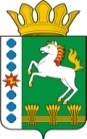 КОНТРОЛЬНО-СЧЕТНЫЙ ОРГАН ШАРЫПОВСКОГО РАЙОНАКрасноярского краяЗаключениепо результатам внешней проверке годового отчета Управления социальной защиты администрации Шарыповского района об исполнении бюджета за 2015 год	от  01.03.2016 									 № 22Основание для проведения внешней проверки годового отчета:- п.3 ст.5 Решения Шарыповского районного Совета депутатов от 20.09.2012 № 31/289р «О внесении изменений и дополнений в Решение Шарыповского районного Совета депутатов от 21.06.2012 № 28/272р «О создании Контрольно – счетного органа Шарыповского района» (в ред. от 20.03.2014 № 46/536р, от 25.09.2014 № 51/573р, от 26.02.2015 № 56/671р);- п. 2.3.1. плана работы Контрольно – счетного органа Шарыповского района на 2016 год утвержденный председателем Контрольно – счетного органа от 08.12.2015;- приказ Контрольно – счетного органа Шарыповского района от 16.02.2016 № 6 «О начале проведения внешней проверки  годовых отчетов главных распорядителей бюджетных средств об исполнении районного бюджета за 2015 год».Цель контрольного мероприятия:- проверка годового отчета Управления социальной защиты населения администрации Шарыповского района об исполнении бюджета за 2015 год.Предмет контроля: средства бюджета Шарыповского района.Объект контроля: Управления социальной защиты населения администрации Шарыповского района.Перечень изученных документов: - Решение Шарыповского районного Совета депутатов от 04.12.2014 № 54/655р  «О бюджете района на 2015 год и плановый период 2016 и 2017 годов» (в ред. от 26.02.2015 № 56/668р, от 27.04.20115 № 58/703р, от 18.06.2015 № 59/722р, от 28.08.2015 № 61/750р, от 27.10.2015 №2/11р, от 03.12.2015 № 3/27р);- Инструкция «О порядке составления и представления годовой, квартальной и месячной отчетности об исполнении бюджетов бюджетной системы Российской Федерации», утвержденная приказом Минфина Российской Федерации от 28.12.2010 № 191н (в ред. от 29.12.2011 № 191н, от 26.10.2012 №138н, от 19.12.2014 № 157н, от 26.08.2015 № 135н);- бухгалтерская и иная отчетность.Результаты проведенной внешней проверке отчета об исполнении бюджета за 2015 годВнешняя проверка годового отчета управления социальной защиты населения Шарыповского района об исполнении бюджета за 2015 год проведена в соответствии со Стандартом финансового контроля 3 «Порядок проведения внешней проверки годового отчета об исполнении районного бюджета» утвержденного приказом Контрольно – счетного органа Шарыповского района от 16.12.2013 № 30.В соответствии с пунктом 3 статьи 264.1 Бюджетного кодекса Российской Федерации для проведения внешней проверки об исполнении бюджета за    2015 год предоставлены следующие документы: 1) отчет об исполнении бюджета;2) баланс исполнения бюджета;3) отчет о финансовых результатах деятельности;4) отчет о движении денежных средств;5) пояснительную записку.С учетом вносимых изменений в сводную бюджетную роспись в годовом отчете об исполнении бюджета главного распорядителя, получателя средств бюджета лимиты бюджетных обязательств утверждены и доведены в сумме 19 922 045,87 рублей, фактическое  исполнение составило в сумме 19 921 963,58 рублей или на 99,99%. 													    (руб.)Согласно таблицы № 5 к пояснительной записке «Сведения о результатах мероприятий внутреннего контроля» в Управлении социальной защиты населения администрации Шарыповского района осуществляется внутренний предварительный,  текущий и последующий контроль. Предварительный контроль осуществляется за соответствием заключенных муниципальных контрактов, объектами ассигнований и лимитам бюджетных обязательств, проведение финансово-экономической экспертизы проектов постановления администрации Шарыповского района, в части внесения изменений в муниципальную программу «Социальная поддержка населения Шарыповского района», контроль за оформлением первичных учетных документов.Текущий контроль осуществляется за  правильностью расчетов  с внебюджетными фондами и налоговыми органами, за превышение сумм заключенных муниципальных контрактов, остаткам  ЛБО по соответствующим статьям расходов, проверка соответствия остатков денежных средств на лицевых счетах в   Федеральном  казначействе выделенных в регистрах бюджетного учета (по мере поступления выписок из лицевых счетов), Последующий контроль проводится проверка соответствия перечня получаемых учреждением товаров (работ, услуг), внешняя проверка бюджетной отчетности. На основании приказа УСЗН администрации Шарыповского района Красноярского края  от 24.11.2015 № 128-ОД проведена инвентаризация имущества, нарушений и расхождений не установлено (таблица № 6 «Сведения о проведении инвентаризации»).  В нарушении  Приказа Минфина России от 28.12.2010 №191н (в ред. от 29.12.2011 № 191н, от 26.10.2012 №138н, от 19.12.2014 № 157н, от 26.08.2015 № 135н)  годовому отчету за 2015 год предоставлена форма 0503160 «Пояснительная записка» без таблицы № 7 «Сведения о результатах внешнего государственного (муниципального) финансового  контроля».Контрольно – счетным органом Шарыповского района в апреле 2015 года проведена внешняя  проверка годового отчета за 2014 год. Заключение согласовано, подписано и  направлено в Управление социальной защиты населения администрации Шарыповского района сопроводительным письмом от 10.04.2015 № 046.Ввиду отсутствия показателей, в состав бюджетной отчетности не включены следующие формы:- форма 0503154  «Сведения об исполнении текстовых статей закона (решения) о бюджете»;- форма 0503159 «Сведения по дебиторской задолженности по КБК (по бюджетной деятельности)»; - форма 0503169 «Сведения по кредиторской задолженности по КБК»;- форма 0503176 «Сведения по ущербам, хищениям денежных средств и материальных ценностей»;- форма 0503173 «Сведения об изменении остатков валюты баланса».ВЫВОДЫ:Нарушений по составлению отчета об исполнении бюджета за 2015 год при проведении внешней проверке годового отчета не установлено.Выявлены факты не полноты форм бюджетной отчетности.Фактов  не достоверности бюджетной отчетности не выявлено.Фактов, способных повлиять на достоверность бюджетной отчетности, не выявлено.Код раздела, подраздела расходов по бюджетной классификацииНаименование показателяСумма по плануСумма по фактуОтклонение, руб.067 1001Пенсионное обеспечение408 930,47408 930,470,00067 1002Социальное обеспечениенаселения13 704 615,4013 704 615,400,00067 1003Социальное обеспечение населения361 200,00361 117,7182,29067 1006Другие вопросы в области социальной политики5 447 300,005 447 300,000,00итого19 922 045,8719 921 963,5882,29Председатель Контрольно – счетного органа                                            Г.В. СавчукНачальник Управления социальной защиты населения администрации Шарыповского района                                 В.А. БоровковАудитор 	Контрольно – счетного органа                                           И.В. ШмидтНачальник отдела социальных выплат                                 М.А. Тихомирова